ОБЩИНА ГУРКОВО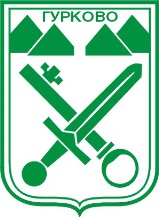 гр. Гурково 6199, обл. Ст. Загора, бул. “Княз Ал. Батенберг” 3тел.: КМЕТ – 04331/ 2260, ГЛ.СЧЕТОВОДИТЕЛ – 04331/ 2084,ФАКС 04331/ 2884, e-mail: gurkovo_obs@abv.bgО Б Я В А На основание чл. 91, ал.1 и ал. 2 от Кодекса на труда, Община Гурковообявява конкурсза длъжността: ГЛАВЕН СПЕЦИАЛИСТ „Гражданска регистрация и административно обслужване”в Дирекция „Общински дейности, устройство на територията и инвестиции” в Община Гурково І. Информация за длъжността – осигурява и отговаря за административното обслужване на населението, издава документи в съответствие с действащото законодателство – съставя актове за раждане, осиновяване, брак, актове за смърт и др. Поддържа и актуализира регистъра на населението и локална база данни „Население” на общинско ниво. Задължителни минимални изисквания за заемане на длъжността: Завършено средно образование;Професионален опит – 1 година.Допълнителни изисквания:- Компетентност, свързана с познаване, ползване и прилагане на нормативни актове;- Комуникационна компетентност;- Компетентност за работа с потребители;- Умения за работа с компютър и програмни продукти;  Необходими документи:Заявление за участие в конкурса, адресирано до Кмета на община Гурково;Европейски формат на автобиография;Документ за самоличност – за справка ;Копие от документи за придобито образование и професионална квалификация;Копие от трудова книжка, удостоверяваща продължителността на професионалния опит.Декларация за обстоятелствата по член 107а от КТ – по образец;Декларация по ЗЗЛДНачин на провеждане на конкурсаКонкурсът за заемане на длъжността Главен специалист „Гражданска регистрация и административно обслужване” се провежда от комисия назначена със заповед от Кмета на Общината, на два етапа:Предварителен подбор по документи;Интервю с кандидата. Основно месечно възнаграждение за длъжността – от 650.00 – до 900.00  лв.Документи за участие в конкурсa следва да бъдат представени лично от кандидатите или с нотариално заверено пълномощно в срок до 25.02.2021 г. в стая № 10 в административната сграда на Община Гурково, гр. Гурково, бул. „Ал. Батенберг“ № 3, тел. за контакт 04331 / 22 -60.